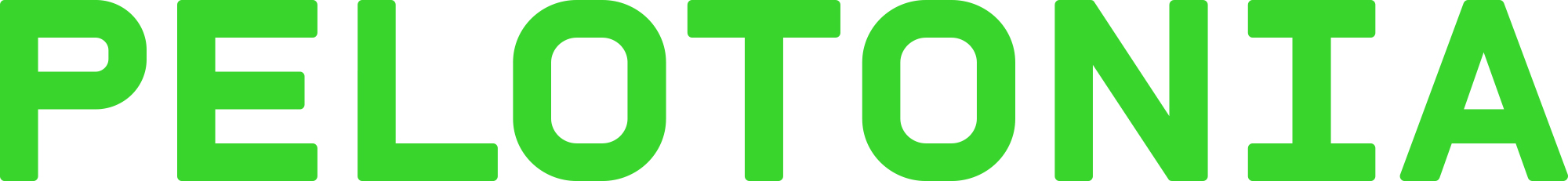 2018 Summer Internship Program ApplicationApplicant Name: Mailing Address: Email Address: Phone Number: College/University: Major/Minor: Anticipated Graduation: Cumulative GPA: Desired Focus Area (please see the Program Overview for a description of each position) First Choice:Second Choice:In what ways have you already participated in the Pelotonia social movement? (Please mark all that apply)___ Rider     ___ Volunteer     ___ Virtual Rider     ___ Donor     ___ I’ve not yet participatedHow did you learn about the Pelotonia Internship Program? (Please mark all that apply)___ Pelotonia Website     ___ Social Media Post     ___ Organization at my College/University___ Referral from the Pelotonia Community (please specify who):Essay QuestionsWe’d like to get to know you a bit better and learn more about your interest in an internship at Pelotonia.  Please add your responses to the three questions in the boxes below.  Each response should be a maximum of 300 words.  Why are you interested in an internship at Pelotonia?  What do you hope to get out of the experience?What specific experience and/or skills make you a qualified candidate for the Focus Area(s) you selected?What is your most important personal core value (i.e. kindness, hard work, creativity, etc.), and how does that value impact your life and your work?Please add your response here…Please add your response here…Please add your response here…